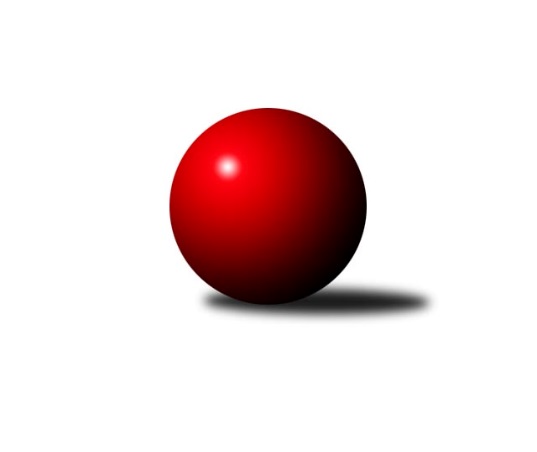 Č.22Ročník 2017/2018	29.3.2018Nejlepšího výkonu v tomto kole: 2758 dosáhlo družstvo: SK SC Svitavy-Lány AVýchodočeský přebor skupina B 2017/2018Výsledky 22. kolaSouhrnný přehled výsledků:KK Zalabák Smiřice B	- SK Solnice A	6:10	2555:2635		29.3.SK SC Svitavy-Lány A	- SKK Náchod B	16:0	2758:2630		29.3.SKPK Hradec Králové B	- TJ Tesla Pardubice B	10:6	2589:2497		29.3.TJ Start Rychnov n/K C	- KK Dobruška B	12:4	2577:2482		29.3.SK Kuželky Přelouč A	- SKPK Hradec Králové A	12:4	2633:2620		29.3.KK Vysoké Mýto B	- SK SC Svitavy-Lány B	14:2	2672:2544		29.3.Tabulka družstev:	1.	SK Solnice A	22	16	1	5	229 : 123 	 	 2602	33	2.	SK SC Svitavy-Lány A	22	15	1	6	223 : 129 	 	 2596	31	3.	SKK Náchod B	22	15	1	6	208 : 144 	 	 2550	31	4.	SKPK Hradec Králové B	22	14	1	7	213 : 139 	 	 2584	29	5.	KK Vysoké Mýto B	22	12	1	9	190 : 162 	 	 2524	25	6.	SK Kuželky Přelouč A	22	12	0	10	191 : 161 	 	 2559	24	7.	SKPK Hradec Králové A	22	10	1	11	184 : 168 	 	 2539	21	8.	SK SC Svitavy-Lány B	22	10	1	11	175 : 177 	 	 2545	21	9.	TJ Start Rychnov n/K C	22	7	1	14	142 : 210 	 	 2512	15	10.	KK Dobruška B	22	6	1	15	124 : 228 	 	 2459	13	11.	KK Zalabák Smiřice B	22	5	1	16	114 : 238 	 	 2436	11	12.	TJ Tesla Pardubice B	22	5	0	17	119 : 233 	 	 2430	10Podrobné výsledky kola:	 KK Zalabák Smiřice B	2555	6:10	2635	SK Solnice A	Aleš Černilovský	 	 187 	 210 		397 	 0:2 	 445 	 	230 	 215		Martin Kozel st.	Karel Josef	 	 209 	 227 		436 	 2:0 	 432 	 	211 	 221		Ivana Bartoníčková	Václav Prokop	 	 213 	 213 		426 	 0:2 	 456 	 	239 	 217		Jiří Bartoníček	Roman Vrabec	 	 204 	 191 		395 	 0:2 	 454 	 	228 	 226		Milan Hrubý	Jaroslav Hažva	 	 208 	 231 		439 	 2:0 	 427 	 	236 	 191		Václav Balous	Jiří Vokřál	 	 228 	 234 		462 	 2:0 	 421 	 	211 	 210		Rudolf Stejskalrozhodčí: Nejlepší výkon utkání: 462 - Jiří Vokřál	 SK SC Svitavy-Lány A	2758	16:0	2630	SKK Náchod B	Jiří Hanuš	 	 220 	 253 		473 	 2:0 	 455 	 	231 	 224		Miloš Voleský	Klára Pekařová	 	 222 	 233 		455 	 2:0 	 444 	 	223 	 221		David Stára	Jakub Zelinka	 	 228 	 219 		447 	 2:0 	 402 	 	190 	 212		Jaroslav Dlohoška	Petr Rus *1	 	 211 	 226 		437 	 2:0 	 436 	 	224 	 212		Jiří Tesař	Jakub Jirčík	 	 233 	 242 		475 	 2:0 	 466 	 	236 	 230		Jiří ml. Doucha ml.	Vlastimil Krátký	 	 221 	 250 		471 	 2:0 	 427 	 	206 	 221		Jaroslav Špicnerrozhodčí: střídání: *1 od 56. hodu Milan NovákNejlepší výkon utkání: 475 - Jakub Jirčík	 SKPK Hradec Králové B	2589	10:6	2497	TJ Tesla Pardubice B	Josef Pardubský	 	 191 	 211 		402 	 0:2 	 409 	 	201 	 208		Martina Nováková	Jiří Vaníček	 	 212 	 209 		421 	 0:2 	 425 	 	237 	 188		Marek Crlík	Filip Ivan	 	 222 	 219 		441 	 0:2 	 454 	 	222 	 232		Jana Bulisová	Miloš Kvapil	 	 201 	 236 		437 	 2:0 	 401 	 	197 	 204		Petra Stránská	Martin Holý	 	 213 	 215 		428 	 2:0 	 416 	 	204 	 212		Milan Novák	Petr Víšek	 	 232 	 228 		460 	 2:0 	 392 	 	216 	 176		Miloslav Vaněkrozhodčí: Nejlepší výkon utkání: 460 - Petr Víšek	 TJ Start Rychnov n/K C	2577	12:4	2482	KK Dobruška B	Lubomír Šípek	 	 202 	 198 		400 	 2:0 	 370 	 	184 	 186		Josef Petera	Václav Buřil	 	 239 	 191 		430 	 2:0 	 369 	 	185 	 184		Lukáš Fanc	Věra Moravcová	 	 208 	 204 		412 	 0:2 	 439 	 	227 	 212		Marie Frydrychová	Jan Zeman	 	 196 	 206 		402 	 0:2 	 463 	 	231 	 232		Petr Havlík	Ladislav Urbánek	 	 243 	 242 		485 	 2:0 	 444 	 	225 	 219		Ivo Janda	Jaroslav Šmejda	 	 229 	 219 		448 	 2:0 	 397 	 	205 	 192		Jiří Frintarozhodčí: Nejlepší výkon utkání: 485 - Ladislav Urbánek	 SK Kuželky Přelouč A	2633	12:4	2620	SKPK Hradec Králové A	Pavel Klička	 	 236 	 224 		460 	 2:0 	 405 	 	208 	 197		Martin Šolc	Tomáš Sukdolák	 	 246 	 216 		462 	 0:2 	 479 	 	236 	 243		Jaroslav Němeček	David Sukdolák	 	 226 	 190 		416 	 0:2 	 469 	 	250 	 219		Petr Skutil	Petr Zeman	 	 226 	 219 		445 	 2:0 	 437 	 	206 	 231		Ludmila Skutilová	Karel Lang	 	 217 	 220 		437 	 2:0 	 423 	 	227 	 196		Jiří Prokop	Jan Jakube	 	 240 	 173 		413 	 2:0 	 407 	 	205 	 202		Leoš Glazunovrozhodčí: Nejlepší výkon utkání: 479 - Jaroslav Němeček	 KK Vysoké Mýto B	2672	14:2	2544	SK SC Svitavy-Lány B	Petr Dlouhý	 	 222 	 228 		450 	 2:0 	 446 	 	225 	 221		Gabriela Rusová	Tomáš Brzlínek	 	 217 	 220 		437 	 2:0 	 392 	 	181 	 211		Emil Uherka	Václav Perchlík st.	 	 234 	 207 		441 	 2:0 	 394 	 	195 	 199		Tomáš Štol	Marek Ledajaks	 	 217 	 221 		438 	 2:0 	 428 	 	214 	 214		Jiří Rus	Josef Ledajaks	 	 256 	 192 		448 	 2:0 	 424 	 	204 	 220		Jiří Klusák	Leoš Bartheldi	 	 220 	 238 		458 	 0:2 	 460 	 	221 	 239		Zdeněk Dokoupilrozhodčí: Nejlepší výkon utkání: 460 - Zdeněk DokoupilPořadí jednotlivců:	jméno hráče	družstvo	celkem	plné	dorážka	chyby	poměr kuž.	Maximum	1.	Pavel Píč 	SK Solnice A	456.54	304.7	151.8	3.0	8/10	(508)	2.	Petr Víšek 	SKPK Hradec Králové B	448.55	302.3	146.2	4.5	10/10	(524)	3.	Jaroslav Šmejda 	TJ Start Rychnov n/K C	445.04	305.4	139.6	5.6	10/10	(515)	4.	Vlastimil Krátký 	SK SC Svitavy-Lány A	444.52	299.4	145.2	4.4	10/10	(503)	5.	Vladimír Gütler 	KK Dobruška B	444.51	309.3	135.2	5.2	8/10	(484)	6.	Filip Ivan 	SKPK Hradec Králové B	443.96	298.2	145.7	4.8	9/10	(468)	7.	Martin Holý 	SKPK Hradec Králové B	443.63	298.2	145.4	4.8	9/10	(484)	8.	Jaroslav Hažva 	KK Zalabák Smiřice B	441.74	298.1	143.7	4.8	7/10	(511)	9.	Zdeněk Dokoupil 	SK SC Svitavy-Lány B	440.27	299.0	141.2	4.7	10/10	(480)	10.	Jan Jakube 	SK Kuželky Přelouč A	439.86	302.4	137.4	4.6	9/10	(474)	11.	Ladislav Urbánek 	TJ Start Rychnov n/K C	439.64	295.4	144.2	5.1	9/10	(490)	12.	Tomáš Sukdolák 	SK Kuželky Přelouč A	439.36	297.8	141.5	5.8	10/10	(513)	13.	Jiří ml. Doucha  ml.	SKK Náchod B	437.66	300.3	137.4	4.9	10/10	(497)	14.	Lukáš Vadlejch 	SKPK Hradec Králové A	436.09	298.4	137.7	5.2	9/10	(484)	15.	Miloš Voleský 	SKK Náchod B	435.48	304.6	130.9	7.2	9/10	(495)	16.	Jakub Zelinka 	SK SC Svitavy-Lány A	435.13	291.6	143.5	4.7	10/10	(499)	17.	Milan Novák 	SK SC Svitavy-Lány A	434.70	300.1	134.6	6.5	10/10	(487)	18.	Pavel Klička 	SK Kuželky Přelouč A	434.56	292.2	142.3	5.0	9/10	(473)	19.	Petr Dlouhý 	KK Vysoké Mýto B	434.04	296.8	137.2	5.4	7/10	(476)	20.	Emil Uherka 	SK SC Svitavy-Lány B	433.23	295.7	137.6	4.7	8/10	(471)	21.	David Stára 	SKK Náchod B	432.78	300.8	132.0	6.7	10/10	(494)	22.	Klára Pekařová 	SK SC Svitavy-Lány A	432.49	298.3	134.2	5.3	8/10	(498)	23.	Václav Perchlík  st.	KK Vysoké Mýto B	431.82	291.0	140.8	5.6	10/10	(465)	24.	Jakub Jirčík 	SK SC Svitavy-Lány A	431.30	300.4	130.9	5.7	8/10	(479)	25.	Rudolf Stejskal 	SK Solnice A	430.95	291.4	139.5	5.2	10/10	(479)	26.	Tomáš Brzlínek 	KK Vysoké Mýto B	430.72	294.6	136.1	4.5	10/10	(480)	27.	Milan Hrubý 	SK Solnice A	430.18	296.9	133.2	4.9	10/10	(463)	28.	Jiří Hanuš 	SK SC Svitavy-Lány A	429.31	290.6	138.7	6.6	9/10	(473)	29.	Petr Zeman 	SK Kuželky Přelouč A	428.48	299.4	129.1	6.2	9/10	(470)	30.	Milan Novák 	TJ Tesla Pardubice B	428.00	295.7	132.3	7.5	10/10	(470)	31.	Jiří Prokop 	SKPK Hradec Králové A	426.12	298.0	128.2	6.3	10/10	(472)	32.	Marie Frydrychová 	KK Dobruška B	425.24	295.1	130.1	7.1	10/10	(457)	33.	Jana Bulisová 	TJ Tesla Pardubice B	424.55	293.0	131.5	8.5	9/10	(454)	34.	Martin Nosek 	SK Solnice A	424.44	296.3	128.1	6.5	8/10	(476)	35.	Martin Šolc 	SKPK Hradec Králové A	424.34	302.0	122.4	7.2	10/10	(481)	36.	Jiří Klusák 	SK SC Svitavy-Lány B	423.80	293.6	130.2	6.6	10/10	(493)	37.	Jaroslav Špicner 	SKK Náchod B	423.36	286.1	137.3	5.0	8/10	(484)	38.	Václav Balous 	SK Solnice A	422.86	295.4	127.5	7.3	9/10	(469)	39.	Leoš Glazunov 	SKPK Hradec Králové A	422.31	292.4	129.9	7.1	8/10	(475)	40.	Miroslav Tomeš 	SKK Náchod B	422.27	293.7	128.6	6.6	8/10	(463)	41.	Ladislav Mikolášek 	SKPK Hradec Králové B	421.41	292.9	128.5	5.8	8/10	(468)	42.	Ivo Janda 	KK Dobruška B	421.09	294.1	127.0	8.3	9/10	(469)	43.	Jiří Vaníček 	SKPK Hradec Králové B	421.06	290.8	130.3	6.0	9/10	(478)	44.	Leoš Bartheldi 	KK Vysoké Mýto B	420.93	290.8	130.2	6.0	8/10	(471)	45.	Petr Skutil 	SKPK Hradec Králové A	420.57	297.1	123.5	7.9	9/10	(474)	46.	Jiří Rus 	SK SC Svitavy-Lány B	420.53	291.8	128.7	6.2	9/10	(499)	47.	Ilona Sýkorová 	TJ Start Rychnov n/K C	417.37	288.3	129.0	7.6	9/10	(453)	48.	Jan Chleboun 	KK Vysoké Mýto B	416.31	292.0	124.3	7.9	8/10	(467)	49.	Jan Zeman 	TJ Start Rychnov n/K C	416.14	292.0	124.2	8.4	9/10	(465)	50.	Josef Pardubský 	SKPK Hradec Králové B	412.91	286.4	126.5	8.0	9/10	(459)	51.	Petr Rus 	SK SC Svitavy-Lány A	412.04	288.8	123.2	6.8	7/10	(451)	52.	Ludmila Skutilová 	SKPK Hradec Králové A	411.59	293.8	117.8	8.4	8/10	(447)	53.	Karel Lang 	SK Kuželky Přelouč A	410.28	284.5	125.8	5.6	9/10	(491)	54.	Martina Nováková 	TJ Tesla Pardubice B	409.16	287.4	121.8	10.1	10/10	(431)	55.	Václav Novotný 	KK Zalabák Smiřice B	408.79	286.5	122.3	9.3	8/10	(475)	56.	Luděk Sukup 	KK Zalabák Smiřice B	408.30	283.3	125.0	8.4	8/10	(483)	57.	Roman Vrabec 	KK Zalabák Smiřice B	407.89	282.6	125.3	8.4	9/10	(455)	58.	Pavel Krejčík 	TJ Start Rychnov n/K C	407.78	291.2	116.6	9.6	10/10	(460)	59.	Miroslav Zeman 	SK SC Svitavy-Lány B	406.64	287.2	119.4	9.1	7/10	(422)	60.	Lubomír Šípek 	TJ Start Rychnov n/K C	404.86	284.0	120.9	10.6	9/10	(480)	61.	Jaroslav Dlohoška 	SKK Náchod B	398.73	286.4	112.3	10.2	10/10	(437)	62.	Petra Stránská 	TJ Tesla Pardubice B	397.34	283.6	113.7	9.5	9/10	(447)	63.	Lukáš Fanc 	KK Dobruška B	395.29	286.1	109.1	11.8	8/10	(447)	64.	Karel Josef 	KK Zalabák Smiřice B	394.45	282.9	111.6	11.9	8/10	(456)	65.	Oldřich Hubáček 	TJ Tesla Pardubice B	393.09	280.5	112.6	10.4	9/10	(457)	66.	Josef Petera 	KK Dobruška B	387.05	274.5	112.5	10.6	8/10	(459)	67.	Markéta Novotná 	KK Zalabák Smiřice B	368.90	261.6	107.3	12.1	7/10	(406)		Jiří Bartoníček 	SK Solnice A	469.94	314.7	155.3	2.2	6/10	(527)		Josef Kupka 	KK Dobruška B	466.30	312.7	153.6	5.9	2/10	(473)		Mikuláš Martinec 	SKK Náchod B	455.00	298.0	157.0	6.0	1/10	(455)		František Hejna 	SKK Náchod B	454.00	297.0	157.0	5.0	1/10	(454)		Martin Kozel  st.	SK Solnice A	451.40	303.4	148.0	2.6	5/10	(463)		David Sukdolák 	SK Kuželky Přelouč A	448.50	316.2	132.4	6.9	6/10	(479)		Lukáš Bajer 	SKK Náchod B	441.00	296.0	145.0	5.0	1/10	(458)		Oldřich Hornych 	SKPK Hradec Králové B	440.33	306.0	134.3	8.7	3/10	(470)		Josef Suchomel 	SK Kuželky Přelouč A	439.00	324.0	115.0	14.0	1/10	(439)		Jiří Hroneš 	KK Zalabák Smiřice B	437.67	284.8	152.9	3.0	4/10	(472)		Josef Ledajaks 	KK Vysoké Mýto B	437.50	303.5	134.0	6.5	2/10	(448)		Marek Ledajaks 	KK Vysoké Mýto B	435.00	294.0	141.0	2.5	1/10	(438)		Jaroslav Němeček 	SKPK Hradec Králové A	434.79	293.7	141.1	5.8	6/10	(497)		Josef Širůček 	SK SC Svitavy-Lány B	433.50	297.0	136.5	7.5	2/10	(459)		Gabriela Rusová 	SK SC Svitavy-Lány B	433.13	299.5	133.6	6.9	6/10	(520)		Jaroslav Černý 	KK Dobruška B	432.00	309.0	123.0	5.5	1/10	(464)		Pavel Nosek 	SK Solnice A	431.07	283.5	147.6	3.9	3/10	(462)		Jiří Tesař 	SKK Náchod B	430.33	298.4	132.0	7.7	6/10	(461)		Iva Jetmarová 	SK SC Svitavy-Lány B	429.00	300.0	129.0	9.0	1/10	(429)		Jana Klusáková 	SK SC Svitavy-Lány B	428.50	299.5	129.0	8.0	1/10	(438)		Miloš Kvapil 	SKPK Hradec Králové B	427.89	295.2	132.7	7.3	5/10	(462)		Tomáš Štol 	SK SC Svitavy-Lány B	427.22	298.8	128.4	8.1	5/10	(466)		Stanislav Nosek 	KK Zalabák Smiřice B	427.00	308.0	119.0	8.0	1/10	(427)		Jiří Vokřál 	KK Zalabák Smiřice B	426.67	289.9	136.7	7.0	6/10	(487)		Daniel Majer 	SKK Náchod B	426.50	291.7	134.8	4.0	2/10	(436)		Pavel Dymák 	SK Solnice A	426.00	293.3	132.7	3.0	1/10	(428)		Bohuslav Trejtnar 	SKPK Hradec Králové B	425.67	290.7	135.0	5.7	1/10	(447)		Pavel Jandera 	KK Vysoké Mýto B	424.25	294.5	129.8	7.1	6/10	(475)		Denis Hofman 	SKK Náchod B	420.50	292.0	128.5	5.0	2/10	(422)		Zdeněk Tobiška 	SK Solnice A	419.00	277.0	142.0	4.0	1/10	(419)		Ondřej Pecza 	KK Vysoké Mýto B	418.25	287.0	131.3	6.8	4/10	(439)		Jaroslav Gütler 	SKPK Hradec Králové A	417.00	283.0	134.0	6.0	1/10	(417)		Pavel Doležal 	KK Vysoké Mýto B	414.11	287.6	126.5	7.8	3/10	(461)		Ivana Bartoníčková 	SK Solnice A	412.17	302.2	110.0	10.8	3/10	(432)		Petr Hanuš 	SK Kuželky Přelouč A	410.19	285.4	124.8	7.1	4/10	(440)		Jindřich Jukl 	SK SC Svitavy-Lány B	408.46	289.1	119.4	8.2	6/10	(439)		Václav Buřil 	TJ Start Rychnov n/K C	407.33	285.7	121.7	8.7	3/10	(430)		Jiří Zvejška 	KK Vysoké Mýto B	407.25	287.8	119.5	7.8	2/10	(415)		Tomáš Jarolím 	SK Kuželky Přelouč A	407.10	287.5	119.6	8.2	5/10	(435)		Andrea Kumštová 	SK Solnice A	405.00	303.0	102.0	12.0	1/10	(405)		Marek Crlík 	TJ Tesla Pardubice B	404.63	288.0	116.6	10.8	4/10	(436)		Martin Matějček 	KK Zalabák Smiřice B	404.42	293.7	110.7	11.8	6/10	(446)		Petr Kosejk 	SK Solnice A	399.67	279.2	120.5	7.9	4/10	(434)		Miloslav Vaněk 	TJ Tesla Pardubice B	399.11	291.8	107.3	13.2	3/10	(430)		Pavel Šido 	KK Zalabák Smiřice B	399.00	303.0	96.0	20.0	1/10	(399)		Lukáš Hubáček 	TJ Tesla Pardubice B	398.00	274.5	123.5	9.0	1/10	(403)		Petr Havlík 	KK Dobruška B	398.00	282.1	115.9	11.2	6/10	(463)		Jiří Frinta 	KK Dobruška B	397.09	285.1	112.0	10.4	6/10	(475)		Aleš Černilovský 	KK Zalabák Smiřice B	397.00	263.0	134.0	6.0	1/10	(397)		Petr Brandejs 	KK Dobruška B	396.63	282.9	113.8	11.9	4/10	(431)		Vladimír Sonnevend 	SK Solnice A	395.33	290.0	105.3	11.3	3/10	(405)		Matěj Drábek 	TJ Tesla Pardubice B	395.00	280.0	115.0	10.4	5/10	(413)		Jan Zelinka 	SK SC Svitavy-Lány B	395.00	289.0	106.0	11.0	1/10	(395)		Václav Prokop 	KK Zalabák Smiřice B	393.00	283.4	109.6	13.1	4/10	(426)		Věra Moravcová 	TJ Start Rychnov n/K C	390.20	279.6	110.6	8.1	3/10	(412)		Jaroslav Kejzlar 	TJ Start Rychnov n/K C	379.00	254.0	125.0	10.0	1/10	(379)		Michal Jasanský 	KK Vysoké Mýto B	377.75	272.3	105.5	13.0	4/10	(411)		Marie Drábková 	TJ Tesla Pardubice B	372.00	276.0	96.0	14.0	1/10	(372)		Patricie Hubáčková 	TJ Tesla Pardubice B	367.67	266.4	101.3	14.9	6/10	(401)		Milan Hašek 	KK Dobruška B	366.33	272.7	93.7	15.3	3/10	(431)		Jaroslav Polanský 	KK Vysoké Mýto B	364.67	254.2	110.5	13.3	3/10	(386)		Petr Šubjak 	KK Zalabák Smiřice B	350.00	254.0	96.0	18.5	2/10	(365)Sportovně technické informace:Starty náhradníků:registrační číslo	jméno a příjmení 	datum startu 	družstvo	číslo startu20328	Jakub Jirčík	29.03.2018	SK SC Svitavy-Lány A	9x438	Emil Uherka	29.03.2018	SK SC Svitavy-Lány B	10x24449	Jakub Zelinka	29.03.2018	SK SC Svitavy-Lány A	11x14271	Gabriela Rusová	29.03.2018	SK SC Svitavy-Lány B	8x6031	Petr Rus	29.03.2018	SK SC Svitavy-Lány A	8x435	Jiří Rus	29.03.2018	SK SC Svitavy-Lány B	10x13200	Milan Novák	29.03.2018	SK SC Svitavy-Lány A	10x24450	Vlastimil Krátký	29.03.2018	SK SC Svitavy-Lány A	11x24237	Jiří Klusák	29.03.2018	SK SC Svitavy-Lány B	11x22662	Jiří Hanuš	29.03.2018	SK SC Svitavy-Lány A	10x24177	Zdeněk Dokoupil	29.03.2018	SK SC Svitavy-Lány B	10x21756	Miloš Kvapil	29.03.2018	SKPK Hradec Králové B	7x22144	Filip Ivan	29.03.2018	SKPK Hradec Králové B	10x16018	Martin Holý	29.03.2018	SKPK Hradec Králové B	11x21828	Ludmila Skutilová	29.03.2018	SKPK Hradec Králové A	11x20475	Petr Skutil	29.03.2018	SKPK Hradec Králové A	11x3833	Leoš Glazunov	29.03.2018	SKPK Hradec Králové A	7x6130	Miloš Voleský	29.03.2018	SKK Náchod B	10x21755	Petr Víšek	29.03.2018	SKPK Hradec Králové B	11x21757	Jiří Prokop	29.03.2018	SKPK Hradec Králové A	10x21758	Jaroslav Němeček	29.03.2018	SKPK Hradec Králové A	10x20	Josef Pardubský	29.03.2018	SKPK Hradec Králové B	9x27	Martin Šolc	29.03.2018	SKPK Hradec Králové A	11x21759	Jiří Vaníček	29.03.2018	SKPK Hradec Králové B	10x21100	David Stára	29.03.2018	SKK Náchod B	7x
Hráči dopsaní na soupisku:registrační číslo	jméno a příjmení 	datum startu 	družstvo	Program dalšího kola:Nejlepší šestka kola - absolutněNejlepší šestka kola - absolutněNejlepší šestka kola - absolutněNejlepší šestka kola - absolutněNejlepší šestka kola - dle průměru kuželenNejlepší šestka kola - dle průměru kuželenNejlepší šestka kola - dle průměru kuželenNejlepší šestka kola - dle průměru kuželenNejlepší šestka kola - dle průměru kuželenPočetJménoNázev týmuVýkonPočetJménoNázev týmuPrůměr (%)Výkon6xLadislav UrbánekRychnov C4857xLadislav UrbánekRychnov C112.174852xJaroslav NěmečekSKPK H.Králové4792xJaroslav NěmečekSKPK H.Králové111.84794xJakub JirčíkSvitavy-Lány A4751xPetr SkutilSKPK H.Králové109.474694xJiří HanušSvitavy-Lány A4733xZdeněk DokoupilSvitavy-Lány B108.64607xVlastimil KrátkýSvitavy-Lány A4714xJiří VokřálSmiřice B108.274621xPetr SkutilSKPK H.Králové4693xLeoš BartheldiV. Mýto108.13458